 Committee of the Whole Room 1340 Coleman A. Young Municipal Center (313) 224-3443  Detroit, MI 48226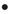 NEIGHBORHOOD  COMMUNITY SERVICES STANDING COMMITTEECOUNCIL PRESIDENT PRO-TEM  SHEFFIELD, CHAIRPERSONCOUNCIL MEMBER ANDRE L. SPIVEY, VICE CHAIRPERSONCOUNCIL MEMBER RAQUEL CASTANEDA-LOPEZ, MEMBERCOUNCIL PRESIDENT BRENDA JONES, (EX-OFFICIO)		Mrs. Millicent G. Winfrey			Asst. City Council Committee ClerkTHURSDAY, NOVEMBER 8, 2018	1:00 P.M. CALLB.	CHAIR REMARKSAPPROVAL OF MINUTESUNFINISHED BUSINESSStatus of Charles Lewis Sr. complaint relative to breach of the NWAC Contract. (BROUGHT BACK AS DIRECTED ON 11-1-18)Status of citizen complaint regarding the Monteith Public Library at 14100 Kercheval. (BROUGHT BACK AS DIRECTED ON 11-1-18)Status of Council Member Roy McCalister, Jr., submitting memorandum relative to Grant Assistance for 8 Mile Old Timers Club. (BROUGHT BACK AS DIRECTED ON 11-1-18)Status of Council Member Raquel Castaneda-Lopez submitting memorandum relative to Trash in Patton Park. (BROUGHT BACK AS DIRECTED ON 11-1-18)Status of Council Member Raquel Castaneda-Lopez submitting memorandum relative to Resolution Opposing Public Charge. (BROUGHT BACK AS DIRECTED ON 11-1-18)NEW BUSINESSOFFICE OF CONTRACTING AND PROCUREMENTSubmitting the following Office of Contracting and Procurement Contracts:Submitting reso. autho. Contract No. 6001686 - 100% City Funding – To Provide A Splash Pad at Jayne Lasky Park. – Contractor: Michigan Recreational Construction, Inc. – Location: 18631 Conant, Detroit, MI 48234 – Contract Period: Upon City Council Approval through October 23, 2019 – Total Contract Amount: $548,273.00. GENERAL SERVICES (REFERRED TO THE NEIGHBORHOOD AND COMMUNITY SERVICES STANDING COMMITTEE ON 11-8-18)Submitting reso. autho. Contract No. 6001702 - 100% City Funding – To Provide DLB Property Junk and Clean Out Removal. – Contractor: D and D Innovation, Inc. – Location: 18701 W. Grand River, Suite 371, Detroit, MI 48235 – Contract Period: Upon City Council Approval through November 12, 2019 – Total Contract Amount: $500,000.00. GENERAL SERVICES (REFERRED TO THE NEIGHBORHOOD AND COMMUNITY SERVICES STANDING COMMITTEE ON 11-8-18)Submitting reso. autho. Contract No. 6001720 - 100% City Funding – To Provide GSD Junk Removal and Property Clean Out. – Contractor: GTJ Consulting, LLC – Location: 22955 Industrial Dr. W., Saint Clair Shores, MI 48080 – Contract Period: Upon City Council Approval through November 12, 2019 – Total Contract Amount: $142,711.00. GENERAL SERVICES (REFERRED TO THE NEIGHBORHOOD AND COMMUNITY SERVICES STANDING COMMITTEE ON 11-8-18)PUBLIC COMMENTGeneral PublicMember ReportsVisiting Member Reports